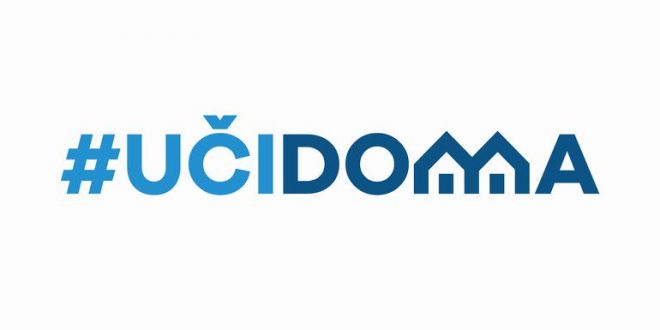 SEDMIČNI PLAN RADA PO PREDMETIMA ZA PERIOD 30.03.2020. – 03.04.2020.RAZRED I PREDMET:     HEMIJA 7,8,9. Razred NASTAVNIK/CI: DRAGANA MILIĆEVIĆRAZRED I PREDMET:     HEMIJA 7,8,9. Razred NASTAVNIK/CI: DRAGANA MILIĆEVIĆRAZRED I PREDMET:     HEMIJA 7,8,9. Razred NASTAVNIK/CI: DRAGANA MILIĆEVIĆRAZRED I PREDMET:     HEMIJA 7,8,9. Razred NASTAVNIK/CI: DRAGANA MILIĆEVIĆRAZRED I PREDMET:     HEMIJA 7,8,9. Razred NASTAVNIK/CI: DRAGANA MILIĆEVIĆRAZRED I PREDMET:     HEMIJA 7,8,9. Razred NASTAVNIK/CI: DRAGANA MILIĆEVIĆDANRazred ISHODIAKTIVNOSTISADRŽAJ/POJMOVINAČIN KOMUNIKACIJEPONEDELJAK23.03.2020.7.Tokom učenja učenici će moći da :-pismeno vježba građenje       hemijskih veza-*****modelima i crtežima prikazuje  građenje hemijskih vezaUčenici uz pomoć slušanja predavanja sa TV-a. i sadržaja na google učionici savladavaju građenje hemijskih vezaRade modele i crteže građenje hemijskih veza i iste šalju nastavnici na projverujoni, jonska i kovalentna veza11. viber grupa,3. Google classroom za 7,8,9 razredTv sadržaji ,You Tube UČI DOMA,I sajt ucidoma.meUTORAK24.03.2020.8.predstavlja reakcije dobijanja oksida jednačinama,izvodi reakcije dobijanja kiselina iz kiselih oksida i reakcije predstavlja jednačinama,Učenici uz pomoć slušanja predavanja sa TV-a. i sadržaja na google učionici savladavaju dobijanje oksida jednačinamaDobijaju zadatke iz zbirke iste šalju nastavnici na projveruOksidi, struktura, osobine, podjela, anhidridi, oksidacija, kisele kiše, uticaj oksida na životnu sredinu.11. viber grupa,3. Google classroom za 7,8,9 razredTv sadržaji ,You Tube UČI DOMA,I sajt ucidoma.meSRIJEDA25.03.2020.9.navede estarsku funkcionalnu grupu-piše estarsku funkcionalnu grupu-piše strukturnu formulu estara-objasni način imenovanja estara tj.njihov naziv-piše racionalne strukturne formule estara-objasni sličnosti I razlike u strukturi estara I soli karboksilnih kisjelina-piše jednačine esterifikacijeUčenici uz pomoć slušanja predavanja sa TV-a. Dobijaju zadatke iz zbirke iste šalju nastavnici na projveru. Nastavnik postavlja sadržaj na google učionici koji im pomaže u savladavanju gradiva.Estri, funkcionalna grupa, opšta formula, nomenklatura, esterifikacija, predstavnici. 11. viber grupa,3. Google classroom za 7,8,9 razredTv sadržaji ,You Tube UČI DOMA,I sajt ucidoma.meČETVRTAK26.03.2020.9.navede sta su masti I uljaobjasni gradu tri-acil-glicerolaobjasni kako se izvode nazivi tri-acil-glicerola iz date racionalne formulepisu racionalne strukturne formule tri acil glicerolanavede porijeklo masti I ulja I nacin njihovog dobijanja iz biljka I zivotinjaobjasne razliku u reaktivnosti masti I uljaobjasne reakciju hidrogenizacije ulja(adicija vodonika na dvostruku vezu ostatka oleinske kiseline)jednacinama predstavlja hidrogenizaciju  uljaobjasni hidrolizu masti I uljaSlušaju predavanje sa sajta učidoma.meIzvlače teze iz udžbenika i rade zadatke iz knjige I zbirke .Nastavnik postavlja sadržaj na google učionici koji im pomaže u savladavanju gradiva.Masti i ulja, struktura, razlike, porijeklo i dobijanje, opšta formula triacil-glicerola,hidrogenizacija, hidroliza,saponifikacija,sapuni11. viber grupa,3. Google classroom za 7,8,9 razredTv sadržaji ,You Tube UČI DOMA,I sajt ucidoma.mePETAK27.03.2020.11. viber grupa,3. Google classroom za 7,8,9 razredTv sadržaji ,You Tube UČI DOMA,I sajt ucidoma.me